ВИРІШИЛА:1. Затвердити Положення про управління «Центр надання адміністративних послуг у м. Суми» Сумської міської ради (додається).2. Вважати таким, що втратило чинність, рішення Сумської міської ради від 24.12.2015 № 163-МР «Про Положення про управління «Центр надання адміністративних послуг у м. Суми» Сумської міської ради».3. Дане рішення набирає чинності з моменту його оприлюднення.4. Організацію виконання даного рішення покласти на заступника міського голови з питань діяльності виконавчих органів ради  
Волошину О.М.Сумський міський голова						       О.М. ЛисенкоВиконавець: Колодка В.О.«Рішення доопрацьовано і вичитано, текст відповідає оригіналу прийнятого рішення та вимогам статей 6 – 9 Закону України «Про доступ до публічної інформації» та Закону України «Про захист персональних даних».          Проект рішення Сумської міської ради «Про положення про управління «Центр надання адміністративних послуг у м. Суми» Сумської міської ради» був завізований:ЛИСТ РОЗСИЛКИдо рішення Сумської міської ради від 19 грудня 2018 року № 4306 - МР«Про положення про управління «Центр надання адміністративних послуг у м. Суми» Сумської міської ради»В.о.начальника управління «Центр надання адміністративних послуг у м. Суми»-адміністратор				        В.О.Колодка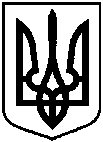 СУМСЬКА МІСЬКА РАДАСУМСЬКА МІСЬКА РАДАСУМСЬКА МІСЬКА РАДАСУМСЬКА МІСЬКА РАДАVІІ СКЛИКАННЯ LI СЕСІЯVІІ СКЛИКАННЯ LI СЕСІЯVІІ СКЛИКАННЯ LI СЕСІЯVІІ СКЛИКАННЯ LI СЕСІЯРІШЕННЯРІШЕННЯРІШЕННЯРІШЕННЯвід 19 грудня 2018 року № 4306-МРм. Сумивід 19 грудня 2018 року № 4306-МРм. Сумивід 19 грудня 2018 року № 4306-МРм. СумиПро Положення про управління «Центр надання адміністративних послуг у            м. Суми» Сумської міської радиПро Положення про управління «Центр надання адміністративних послуг у            м. Суми» Сумської міської радиПро Положення про управління «Центр надання адміністративних послуг у            м. Суми» Сумської міської ради	У зв’язку зі змінами Закону України «Про адміністративні послуги», відповідно до постанови Кабінету Міністрів України від 20.02.2013 № 118 «Про затвердження Примірного положення про центр надання адміністративних послуг», враховуючи рішення виконавчого комітету Сумської міської ради від 13.11.2018 № 611 «Про погодження та внесення на розгляд Сумської міської ради питання щодо затвердження Положення про управління «Центр надання адміністративних послуг у м. Суми» Сумської міської ради», відповідно до частини четвертої статті 54 та керуючись статтею 25 Закону України «Про місцеве самоврядування в Україні», Сумська міська рада	У зв’язку зі змінами Закону України «Про адміністративні послуги», відповідно до постанови Кабінету Міністрів України від 20.02.2013 № 118 «Про затвердження Примірного положення про центр надання адміністративних послуг», враховуючи рішення виконавчого комітету Сумської міської ради від 13.11.2018 № 611 «Про погодження та внесення на розгляд Сумської міської ради питання щодо затвердження Положення про управління «Центр надання адміністративних послуг у м. Суми» Сумської міської ради», відповідно до частини четвертої статті 54 та керуючись статтею 25 Закону України «Про місцеве самоврядування в Україні», Сумська міська рада	У зв’язку зі змінами Закону України «Про адміністративні послуги», відповідно до постанови Кабінету Міністрів України від 20.02.2013 № 118 «Про затвердження Примірного положення про центр надання адміністративних послуг», враховуючи рішення виконавчого комітету Сумської міської ради від 13.11.2018 № 611 «Про погодження та внесення на розгляд Сумської міської ради питання щодо затвердження Положення про управління «Центр надання адміністративних послуг у м. Суми» Сумської міської ради», відповідно до частини четвертої статті 54 та керуючись статтею 25 Закону України «Про місцеве самоврядування в Україні», Сумська міська рада	У зв’язку зі змінами Закону України «Про адміністративні послуги», відповідно до постанови Кабінету Міністрів України від 20.02.2013 № 118 «Про затвердження Примірного положення про центр надання адміністративних послуг», враховуючи рішення виконавчого комітету Сумської міської ради від 13.11.2018 № 611 «Про погодження та внесення на розгляд Сумської міської ради питання щодо затвердження Положення про управління «Центр надання адміністративних послуг у м. Суми» Сумської міської ради», відповідно до частини четвертої статті 54 та керуючись статтею 25 Закону України «Про місцеве самоврядування в Україні», Сумська міська рада	У зв’язку зі змінами Закону України «Про адміністративні послуги», відповідно до постанови Кабінету Міністрів України від 20.02.2013 № 118 «Про затвердження Примірного положення про центр надання адміністративних послуг», враховуючи рішення виконавчого комітету Сумської міської ради від 13.11.2018 № 611 «Про погодження та внесення на розгляд Сумської міської ради питання щодо затвердження Положення про управління «Центр надання адміністративних послуг у м. Суми» Сумської міської ради», відповідно до частини четвертої статті 54 та керуючись статтею 25 Закону України «Про місцеве самоврядування в Україні», Сумська міська рада	У зв’язку зі змінами Закону України «Про адміністративні послуги», відповідно до постанови Кабінету Міністрів України від 20.02.2013 № 118 «Про затвердження Примірного положення про центр надання адміністративних послуг», враховуючи рішення виконавчого комітету Сумської міської ради від 13.11.2018 № 611 «Про погодження та внесення на розгляд Сумської міської ради питання щодо затвердження Положення про управління «Центр надання адміністративних послуг у м. Суми» Сумської міської ради», відповідно до частини четвертої статті 54 та керуючись статтею 25 Закону України «Про місцеве самоврядування в Україні», Сумська міська рада	У зв’язку зі змінами Закону України «Про адміністративні послуги», відповідно до постанови Кабінету Міністрів України від 20.02.2013 № 118 «Про затвердження Примірного положення про центр надання адміністративних послуг», враховуючи рішення виконавчого комітету Сумської міської ради від 13.11.2018 № 611 «Про погодження та внесення на розгляд Сумської міської ради питання щодо затвердження Положення про управління «Центр надання адміністративних послуг у м. Суми» Сумської міської ради», відповідно до частини четвертої статті 54 та керуючись статтею 25 Закону України «Про місцеве самоврядування в Україні», Сумська міська радаЗаступник міського голови, керуючий справами виконавчого комітету Сумської міської ради                               С. Я. ПакНачальник управління «Центр надання адміністративних послуг у м. Суми» Сумської міської ради – адміністратор                               А.В. СтрижоваЗаступник начальника відділу з питань прийому документів по державній реєстрації – адміністратор – юрисконсульт управління «Центр надання адміністративних послуг у м. Суми»                              К. В. ЄременкоНачальник відділу організаційно-кадрової роботи Сумської міської ради                             А.Г.АнтоненкоЗаступник міського голови з питань діяльності виконавчих органів ради                             А.І. ДмітрієвскаяНачальник правового управління Сумської міської ради                              О.В. ЧайченкоСекретар Сумської міської ради                               А.В.Баранов№ з/пНазва підприємства, установи, організаціїПрізвище І.П. керівникаПоштова та електронна адресиНеобхідна кількість примірників рішення СМР1.Управління «Центр надання адміністративних послуг у м. Суми»Стрижова А.В.м. Суми, вул. Горького,21 сnap@smr.gov.ua12.Заступник міського голови з питань діяльності виконавчих органів радиВолошина О.М.м. Суми, майдан Незалежності,2 voloshuna_o@smr.gov.ua1